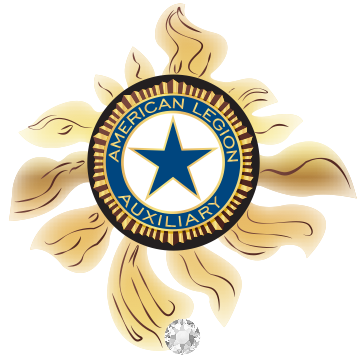 DEPARTMENT OF FLORIDAPOPPY PROGRAM ACTION PLAN2017-2018Department Poppy Chairman:		Poppy Committee:Linda Knoblach-Harkness                              Pat Carpenter8903 Tarrytown Road                                     850-496-3206Milton, FL. 32583				Pearl McIntyre484-264-7890					954-232-3978poppy@alafl.orgREPORTS:Mid-Year Report:Unit Chairman should submit a NARRATIVE and IMPACT Report to their District Poppy Chairman, by November 15,2017.District Chairman should submit a NARRATIVE and IMPACT Report to Department Poppy Chairman by December 1, 2017. NOTE CHANGES IN YEAR-END REPORTING (per National HQ)End of the year report:Unit Chairman should submit a NARRATIVE report to their District Poppy Chairman, Department Poppy Chairman, Southern Division Poppy Chairman and National Poppy Chairman by April 1,2018.Submit the IMPACT Report to the District Chairman onlyDistrict Chairman should submit a NARRATIVE report as well as all individual unit narratives to Department Poppy Chairman, Southern Division Poppy Chairman and National Poppy Chairman by April 15, 2018. Submit the IMPACT Report to the Department Chairman onlyPoppyUsing the image and story of the Flanders Field poppy to educate people about the sacrifices ofour military service members helps us raise awareness of The Legion Family and link us to ourmission in the eyes of the public.Committee Contact Informationpoppy@ALAforVeterans.orgWhat can you do?1. Promote the Poppy program and increase poppy revenue.Ideas:MemberContact local businesses for permission to distribute poppies on their premises. Makesure you have permission for liability purposes; in some instances, permits are required.Send a thank you to businesses that allow distribution. Consider using the Poppy Posterthank you cards, available through Emblem Sales, for your communication.Help local schools organize poppy drives. Make the drive competitive. Give a citation tothe class raising the most money during their poppy drive.Wear a poppy to promote conversation and interest.UnitEducate your community about how funds collected help veterans.Contact local legislative offices to announce poppy distribution days, and requestproclamations declaring Poppy Days in your community.Deliver poppies to local media outlets (television, newspaper and radio) along with factsabout where and when poppies will be distributed in your community. Even if they arenot visible “on air,” these people tend to be influencers in the community.DepartmentDistribute material and make it available to members. Poppy tools are available atwww.ALAforVeterans.org.Organize a department poppy drive with The American Legion Family. Encourage TheAmerican Legion, Sons of The American Legion, Riders, and Junior members to makepoppy distribution rules that are available at your department headquarters for members.Publish material for units in your department to send to organizations and businesses tofoster positive relationships and encourage their owners to promote the poppy.Have your department leaders promote the Poppy program by writing letters tocommunity leaders and hold a Poppy Making Day. Teach your leaders about the poppy’sDepartment Award:Poppy Poster ContestUnits shall sponsor contests in local schools. Other youth groups (Girls/Boy Scouts,Girls/Boys Club) and do not forget about our Junior members and Sons of The American Legion - may participate under direct supervision of the Unit.The contest has seven classes for poster entries:Class 1: Grades 2 and 3Class 2: Grades 4 and 5Class 3: Grades 6 and 7Class 4: Grades 8 and 9Class 5: Grades 10 and 11Class 6: Grades 12Class 7: Students with special needs (Please see Unit Guide definition of special needs.)symbolism and how the poppy can build positive relationships. Consider using the PoppyPoster thank you cards, available through Emblem Sales, for your communication.2. Increase the number of poppy makers in your department.Ideas:MemberSet up meetings with recreational and occupational therapists at local Department ofVeterans Affairs medical centers (VAMCs), Community Based Outpatient Clinics(CBOCs) or community hospitals to incorporate poppy-making into their therapyprograms.UnitDistribute “How to Recruit New Poppy Makers” promotion information. See resourcesection in this program Plan for information.Partner with The American Legion to recruit poppy makers within their post homes anddepartments.Post information on “How Veterans Can Make Money by Making Poppies” in local VAhomes, medical centers, clinics, nursing homes and other community organizations thathouse and care for veterans.DepartmentInform veterans that those enrolled in department poppy production will be paid for eachpoppy completed, as outlined in department agreement with the facility (if applicable).3. Celebrate National Poppy Day and educate your community on the meaning and thehistory of the poppy.Ideas:MemberSearch Pinterest.com for ideas of items you could distribute alongside red crepe paperpoppies, like Spritz cookies.Send a bouquet of poppies and bookmarks to school with your child.Make a poppy wreath for the door of your home, office, or school.Collect donations at your workplace/hair salon/doctor’s office to donate to the Poppyprogram.Tell your story on Facebook of who your poppy represents or remembers on NationalPoppy Day. Don’t forget to tag with #PoppyDay #LegionFamily.UnitTalk to leaders of nearby post and units to make sure key areas in your community arecovered, and organize a poppy distribution at local Memorial Day ceremonies. Make sureto wear your Auxiliary branded apparel.Invite a local dignitary to lay a poppy wreath at a memorial in your community and inviteunit members to be present. Consider singing patriotic songs or other ways to involveyour unit members.Poppy Contest and Awards Deadlines and Submission Requirements:A. I. Poppy Poster ContestUnits shall sponsor contests in local schools. When schools do not conductactivities, other youth groups, including Junior members, may participateunder direct supervision of the unit.The contest shall have seven classes:o Class I: Grades 2 and 3o Class II: Grades 4 and 5o Class III: Grades 6 and 7o Class IV: Grades 8 and 9o Class V: Grades 10 and 11o Class VI: Grade 12o Class VII: Students with special needs defined as:§ Those in special education classes§ A student recommended for special education classes but whohas not been admitted due to a waiting list or various otherfactors.§ A child identified as having a disability, but not in a specialeducation class due to lack of facilities. Identificationcontingent upon discretion of school officials.Poppy Poster Requirements:o Each poster shall have a fitting slogan not to exceed 10 words. Articles– “a,” “and,” “an,” “the” – are not to be counted as words. The words“buddy” and “buy” cannot be used.o The words “American Legion Auxiliary” must be used in the design ofthe poster and will not be counted in the 10-word count.o Each poster must include a picture of the red Flanders Field poppy.o The department shall determine the closing date for the unit contest.The poster shall be on 11x14” poster board. (Drawing paper will notbe accepted).o The United States flag may be used as long as there are no infractionsof the flag code.o Posters will be judged using the following criteria:§ 50% - poster appeal (layout, message, originality)§ 40% - artistic ability (design and color)§ 10% - neatnesso Media used shall be watercolors, crayons, powder or oil paint,handmade paper cutouts, ink or textures, acrylics, pencils and markers.o Written in ink on the back of the poster (not attached) shall be the classin which the entry is submitted, the name, address, age and grade ofthe contestant and the name of the department.o Submissions become property of the American Legion Auxiliary.Through submission of artwork, contestants and their legal guardians’grant non-exclusive reproduction and publication rights to the workssubmitted and agree to have their names and artwork published forcommercial use without additional compensation or permission.o The poster shall be the work of only one individual.o The label “In Memoriam” from the veteran-made poppy may not be usedA certificate will be given for the best poster in each class.  All entries are due to the Department Chairman by April 15th, 2018. Please refer to the Unit Guide and follow each rule completely.All entries are due to the Department Chairman by April 15th, 2018.Department Poppy Chairman:		 Linda Knoblach-Harkness                              8903 Tarrytown Road                                     Milton, FL. 32583                                           484-264-7890poppy@alafl.orgNational Miss Poppy Contest: Little Miss Poppy (Ages 6-12)Participant must be between six and 12 years of age and be a Junior memberin good standing of the American Legion Auxiliary.Promotional activity of the Poppy story must occur through the AmericanLegion, the American Legion Auxiliary and the community.Selection of Little Miss Poppy is at the discretion of the unit.For National Little Miss Poppy consideration, participant must submit a LittleMiss Poppy scrapbook (8½” x11”) containing photographs and clippingsillustrating how she promoted the American Legion Auxiliary poppy in herdepartment. Only those scrapbooks that contain a self-addressed envelopewith postage will be returned. Although every effort will be made to return thescrapbook, accidents do happen, so all entrants must allow for that risk.Criteria for judging Little Miss Poppy Scrapbook entries:o Costume (there is no specific dress code or particular dress color forMiss Poppy).o Promotion of the Poppy program: What did you share and do?o Publicity of poppy activities (newspapers, radio/TV, etc.).o Narrative report on “What I Have Learned Being Little Miss Poppy.”o Essay on “Memorial Poppy” not to exceed 100 words.o The memorial poppy must be visible in all promotion and publicitysubmitted.o Neatness and creativity.o Cover page to include member name, unit name, state, age divisionand year.o Judging scale should be 1 through 10 for each area of judging forentire entry.The Little Miss Poppy (age 6-12) winner will be invited to appear at the ALANational Convention, immediately following her selection, and if she sochooses, will travel at her own expense.o Winners of the National Little Miss Poppy contest each will receive acitation plaque.Please follow department guidelines for submitting entries.o If the Poppy scrapbook is to be returned, members must include a self-addressed,stamped envelope. Although every effort will be made toreturn the scrapbook, accidents do happen so all entrants must allowfor that risk.Taking the time to share a favorite story about the positive impact you or someone you knowhas had on our mission is worth doing! It helps us tell the world who we are, what we do,and why we matter. Just three simple steps to add your part to our national success story:1) Please follow instructions as you fill out the National Report and Awards Cover Sheetfound in the awards section of the Programs Action Plan.2) Provide details/examples about the activity as outlined in the award’s materials andguidelines section.3) Submit as indicated in the Annual Supplement to the Programs Action Plan.National Report and Awards Cover Sheet, deadlines, and Poppy committee contactinformation may be found on the Poppy committee page on the nationalwebsite, www.ALAforVeterans.org.All entries are due to the Department Chairman by April 15th, 2018.Department Poppy Chairman:		 Linda Knoblach-Harkness                              8903 Tarrytown Road                                     Milton, FL. 32583                                           484-264-7890poppy@alafl.orgC. Unit Awards: Most Outstanding Unit Poppy ProgramAward: Citation PlaquePresented to: One unit in each division (5) announced by the national Poppycommittee at the pre-convention meeting.Materials and guidelines:o The entry must be typewritten in narrative format not to exceed 1,000words.o The report should cover all areas of emphasis and any relevantinformation involving program activity and describing your use of thepoppy throughout the year.D. Department Award: Best Department Poppy ProgramAward: CitationPresented to: One department in each division (5) announced by the nationalPoppy committee at the pre-convention meeting.Materials and guidelines:o The entry must be typewritten in narrative format, not to exceed 1,000words.o The report should cover all areas of emphasis and any relevantinformation involving program activity and describing your use of thepoppy throughout the year.AWARDSAdditional Resources You Can Use1. ALA Poppy Program Guide: Expanded Ways to Use the Poppy Symbol to Raise Fundsand Awareness (available for download at www.ALAforVeterans.org). Related materialsand information can be found on the Poppy page ofwww.alaforveterans.org/Programs/Poppy/ under Poppy Toolkit2. Poppy Poster thank you cards, available through Emblem Sales3. American Legion Auxiliary Unit Guide Book4. Poppy seed packets for Poppies Across America can be purchased at America Meadows,www.AmericanMeadows.com, (877) 309-7333, or at a local garden shop.5. For the following how to sheets, visit www.alaforveterans.org/Programs/Poppy/ :How to Recruit New Poppy MakersHow to Increase Unit Poppy RevenuesHow to be an ALA Poppy Production ManagerHow to Promote Membership Through PoppyHow to Maximize Poppy Contributions6. The national Poppy Facebook group, search “ALA Poppy”7. Your national Poppy committee members (see Poppy program page on the nationalwebsite or Annual Supplement for contact information)National Committee Contact Informationpoppy@ALAforVeterans.orgNational Vice ChairmanJane McKnight, Department of Kentucky305 Good Hope Cemetery RoadOak Grove, KY 42262(270) 498-9692undrtkr3@aol.comCommittee MemberSue Hembrook, Department of Wisconsin24215 60th St. Salem, WI 53168(262) 843-4791genesuehem@wi.rr.comCentral Division ChairmanBillie O'Hare-Bubala, Department of Indiana501 Indiana Avenue, P O Box 7Milltown, IN 47145(812) 633-2100billie6025@aol.comEastern Division ChairmanBarbra Miller, Department of Pennsylvania27 Grandville Drive Swoyersville, PA 18704(570) 288-1879barbramiller27@verizon.netNorthwestern Division ChairmanBarbara Washburn, Department of Nebraska455 County Road 7 Ashland, NE 68003(402) 944-7762bwashburn827@gmail.comSouthern Division ChairmanCharlene Marshall, Department of Oklahoma1015 Ave C Beaver, OK 73932(580) 527-1725marshall_charlene@rocketmail.comWestern Division ChairmanCarolyn Stromness, Department of Utah4638 Tina Way Millcreek, UT 84107(801) 558-8799cstromness@msn.comNational Headquarters Program CoordinatorChrystal Daulton8945 N. Meridian St. Suite 200Indianapolis, IN 46260(317) 569-4500cdaulton@ALAforVeterans.org** For the most up-to-date contact information,please visit the Poppy Committee page atwww.ALAforVeterans.org.National ChairmanCarol T. Robinson, Department of Ohio8483 Woodgrove Drive Centerville, OH 45458937-436-1983abernia@aol.com.American Legion AuxiliaryUnit Mid-Year Impact Poppy Report2017-2018Unit Name & Number ____________________________________________________________District___________Chairman’s ________________________________________________Name____________________________________________________________Address_________________________________________________ ________________________________________________________________________________________________________________________Phone #____________________________________Hours Volunteered: __________________________________________Dollars spent: $_____________________________________________Number of Poppies purchased for distribution______________________Dollars raised from the Poppies distributed: $______________________Did your Unit increase Poppy order over last year? Yes____ No____How did you increase Poppy revenue? ________________________________How did the unit promote the Poppy Program? ______________________Did your Unit sponsor a Poppy Poster Contest? Yes___ No____How Many Posters was submitted? __________How did the Unit promote the Poppy Posters Contest? ______________________Did your Unit send a Poppy to Elected Officials? Yes___ No____Did your Unit select a Little Miss Poppy 6-12? Yes___ No____Did your Unit select a Miss Poppy 13-18? Yes___ No____How many young girls participated in Little Miss and Miss Poppy? _________How did you promote Little Miss and Miss Poppy? _______________________Number of Poppies distributed by your Unit: ___________________________Use a separate sheet for narrativeMid-Year Report:Unit Chairman should submit a NARRATIVE and IMPACT Report to their District Poppy Chairman, by November 15,2017.Department Poppy Chairman:		Linda Knoblach-Harkness                              8903 Tarrytown Road                                     Milton, FL. 32583484-264-7890poppy@alafl.orgAmerican Legion AuxiliaryUnit Year End Impact Poppy Report2017-2018Unit Name & Number ____________________________________________________________District___________Chairman’sName________________________________________________________Address_________________________________________________ ________________________________________________________________________________________________________________________Phone #____________________________________Hours Volunteered: __________________________________________Dollars spent: $_____________________________________________Number of Poppies purchased for distribution______________________Dollars raised from the Poppies distributed: $______________________Did your Unit increase Poppy order over last year? Yes____ No____How did you increase Poppy revenue? ________________________________How did the unit promote the Poppy Program? ______________________Did your Unit sponsor a Poppy Poster Contest? Yes___ No____How Many Posters was submitted? __________How did the Unit promote the Poppy Posters Contest? ______________________Did your Unit send a Poppy to Elected Officials? Yes___ No____Did your Unit select a Little Miss Poppy 6-12? Yes___ No____Did your Unit select a Miss Poppy 13-18? Yes___ No____How many young girls participated in Little Miss and Miss Poppy? _________How did you promote Little Miss and Miss Poppy? _______________________Number of Poppies distributed by your Unit: ___________________________NOTE CHANGES IN YEAR-END REPORTING (per National HQ)Please use a separate sheet for you narrativeUnit Chairman should submit a narrative report to their District Poppy Chairman, Department Poppy Chairman, Southern Division Poppy Chairman and National Chairman by April 1,2018. You MUST include the American Legion Auxiliary National Report and Award Cover SheetSubmit the IMPACT Report to the District Chairman only by April 1, 2018Department Poppy Chairman:		Linda Knoblach-Harkness                              8903 Tarrytown Road                                     Milton, FL. 32583484-264-7890poppy@alafl.org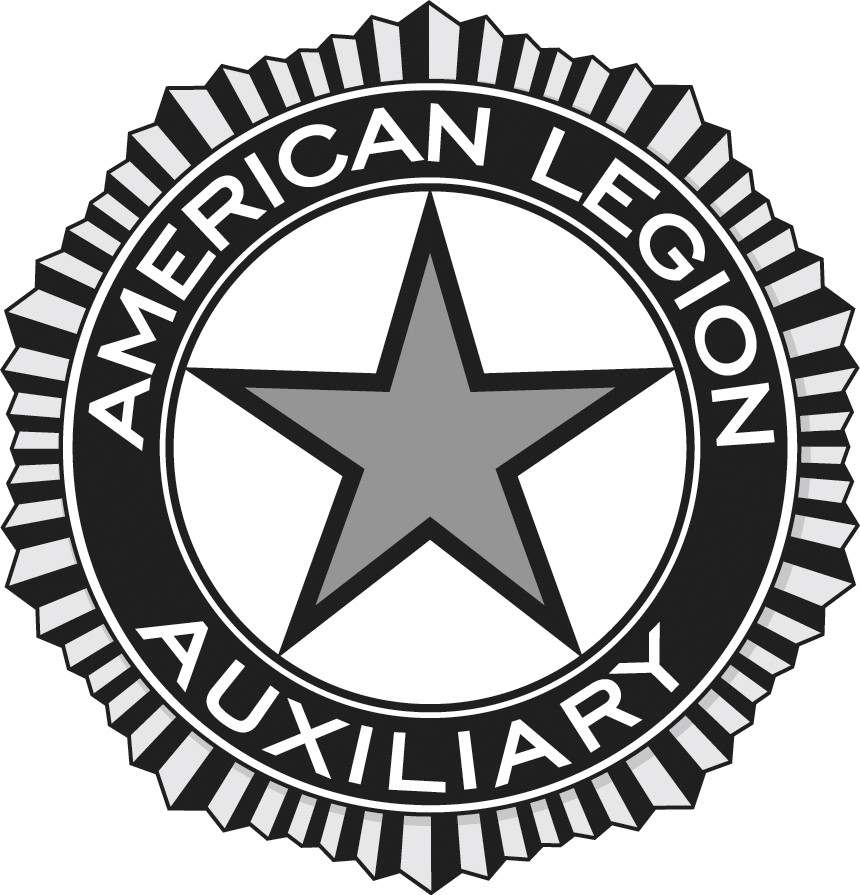 American Legion Auxiliary 2017-2018 National Award Cover Sheet This cover sheet should be attached to each narrative submitted for a national award. Please fill out the information as completely and accurately as possible. Award certificates will be completed using the information given on this sheet, so please write carefully. All awards will be mailed to the department office after national convention. Department presidents may wish to recognize award recipients by presenting them at a department function. National committee sponsoring award: _________________________________________________ Type of Award:  	   Department 	   Unit 	   Member Name of the award you are applying for: ________________________________________________ Complete the following if you are applying for a department award: Name of department: ____________________________________________________________ Name of department chairman: ____________________________________________________ Chairman’s phone number:  (_____)________________  ALA member ID#: _________________ Chairman’s email address: _______________________________________________________ Please complete the following if you are applying for a unit award. Be sure to give the complete name of your unit. The award certificate will be prepared using the information you include below. Unit #: ________  Full official unit name: _______________________________________________  Unit president/chairman (circle one) name: ______________________________________________ Phone number: (____)_________________  ALA member ID#: ______________________________ Email address: ____________________________________________________________________ Please complete the following if you are applying for a member award. Be sure to give the complete name of the member. The award certificate will be prepared using the information you include below. Unit #: ________  Full official unit name: _______________________________________________ Member Name: ________________________________ ALA member ID#: ____________________ Nominating Member (if different from above): ____________________________________________ Nominator’s Phone number: (____)___________________________________________________  Nominator’s Email address: _________________________________________________________  Please see your committee Plan of Action to determine where to send this form. ****This Page is for District Chairman’s use only. Units are to use Unit Report Page to send to District Chairman. *****District Mid-Year Impact Poppy Report2017-2018District Number_________Number of Units Reporting_______________Chairman’s Name_______________________________________________________Address_______________________________________________________________ _____________________________________________________Phone #_______________________________Hours Volunteered: __________________________________________Dollars spent: $_____________________________________________Number of Poppies purchased for distribution______________________Dollars raised from the Poppies distributed: $______________________Did Units increase Poppy orders over last year? Yes____ No___ How many Units? _______How did Units increase Poppy revenue? ________________________________How did Units promote the Poppy Program? ______________________Did the Units sponsor a Poppy Poster Contest? Yes___ No____ How many Units? ______How Many Posters was submitted? __________How did the Units promote the Poppy Posters Contest? ______________________Did Units send a Poppy to Elected Officials? Yes___ No____ How many Units? ________Did Units select a Little Miss Poppy 6-12? Yes___ No____   How many Units? __________Did Units select a Miss Poppy 13-18? Yes___ No____ How many Units? _______________How many young girls participated in Little Miss and Miss Poppy? _________How did the Units promote Little Miss and Miss Poppy? _______________________Number of Poppies distributed by the Units: ___________________________Unit Chairman should submit a NARRATIVE and IMPACT Report to their District Poppy Chairman, by November 15,2017.District Chairman should submit a NARRATIVE and IMPACT Report to Department Poppy Chairman by December 1, 2017. Department Poppy Chairman:		Linda Knoblach-Harkness                              8903 Tarrytown Road                                     Milton, FL. 32583484-264-7890poppy@alafl.org****This Page is for District Chairman’s use only. Units are to use Unit Report Page to send to District Chairman. *****American Legion AuxiliaryDistrict Year End Impact Poppy Report2017-2018District Number _________________________________Number of Units_______________Chairman’s Name____________________________________________________________Address_________________________________________________ __________________________________________________________________________________________________Phone #__________________________________________Hours Volunteered: __________________________________________Dollars spent: $_____________________________________________Number of Poppies purchased for distribution______________________Dollars raised from the Poppies distributed: $______________________Did the Units increase Poppy order over last year? Yes____ No____ How many Units? _____How did Units increase Poppy revenue? ________________________________How did Units promote the Poppy Program? ______________________Did Units sponsor a Poppy Poster Contest? Yes___ No____ How many Units? _____How Many Posters were submitted? __________How did Units promote the Poppy Posters Contest? ______________________Did Units send a Poppy to Elected Officials? Yes___ No____ How many Units? _____Did Units select a Little Miss Poppy 6-12? Yes___ No____ How many Units? _____Did Units select a Miss Poppy 13-18? Yes___ No____ How many Units? _____How many young girls participated in Little Miss and Miss Poppy? _________How did Units promote Little Miss and Miss Poppy? _______________________Number of Poppies distributed by the Units: ___________________________Total amount spent for poppies during the year; including amounts submitted to Department?______________________________________District Chairman: Please sum up all reports and write a brief narrative concerning what the District did for Poppies this year.District Chairman should submit a narrative report as well as all individual unit narratives to Department Poppy Chairman, Southern Division Poppy Chairman and National Poppy Chairman by April 15, 2018. Submit the IMPACT Report to the District Chairman only April 15, 2018Department Poppy Chairman:		Linda Knoblach-Harkness                              8903 Tarrytown Road                                     Milton, FL. 32583484-264-7890poppy@alafl.orgAmerican Legion Auxiliary 2017-2018 National Award Cover Sheet This cover sheet should be attached to each narrative submitted for a national award. Please fill out the information as completely and accurately as possible. Award certificates will be completed using the information given on this sheet, so please write carefully. All awards will be mailed to the department office after national convention. Department presidents may wish to recognize award recipients by presenting them at a department function. National committee sponsoring award: _________________________________________________ Type of Award:  	   Department 	   Unit 	   Member Name of the award you are applying for: ________________________________________________ Complete the following if you are applying for a department award: Name of department: ____________________________________________________________ Name of department chairman: ____________________________________________________ Chairman’s phone number:  (_____)________________  ALA member ID#: _________________ Chairman’s email address: _______________________________________________________ Please complete the following if you are applying for a unit award. Be sure to give the complete name of your unit. The award certificate will be prepared using the information you include below. Unit #: ________  Full official unit name: _______________________________________________  Unit president/chairman (circle one) name: ______________________________________________ Phone number: (____)_________________  ALA member ID#: ______________________________ Email address: ____________________________________________________________________ Please complete the following if you are applying for a member award. Be sure to give the complete name of the member. The award certificate will be prepared using the information you include below. Unit #: ________  Full official unit name: _______________________________________________ Member Name: ________________________________ ALA member ID#: ____________________ Nominating Member (if different from above): ____________________________________________ Nominator’s Phone number: (____)___________________________________________________  Nominator’s Email address: _________________________________________________________  Please see your committee Plan of Action to determine where to send this form. 